Dictées flashs - Liste 16					Dictée bilanDictées flashs - Liste 16					Dictée bilanDictées flashs - Liste 16					Dictée bilanDictées flashs - Liste 16					Dictée bilan1 - Orthographe : dans la liste, avec un crayon gris, souligne les mots qui te paraissent difficiles à écrire.2 - Grammaire : place les mots à apprendre dans le tableau des natures (tu peux utiliser ton dictionnaire). Les mots qui peuvent avoir plusieurs natures sont déjà placés.3 - Vocabulaire : range les mots de la liste dans l’ordre alphabétique.....................................................................................................................................................................................................................................................................................................................................................................................................................................................................................4 - Orthographe : relie chaque GN à l’adjectif correct, pour qu’il soit bien accordé.5 - Conjugaison : conjugue les verbes aux temps proposés.6 - Mots croisés : retrouve quelques mots de la liste grâce aux définitions.1 - Orthographe : dans la liste, avec un crayon gris, souligne les mots qui te paraissent difficiles à écrire.2 - Grammaire : place les mots à apprendre dans le tableau des natures (tu peux utiliser ton dictionnaire). Les mots qui peuvent avoir plusieurs natures sont déjà placés.3 - Vocabulaire : range les mots de la liste dans l’ordre alphabétique.bout - corde - cou - courant - crever - descente - fondre - gelé - pendu - pont -tandis que - vie 4 - Orthographe : relie chaque GN à l’adjectif correct, pour qu’il soit bien accordé.5 - Conjugaison : conjugue les verbes aux temps proposés.6 - Mots croisés : retrouve quelques mots de la liste grâce aux définitions.CM1/CM2Dictées flashsAnnée 2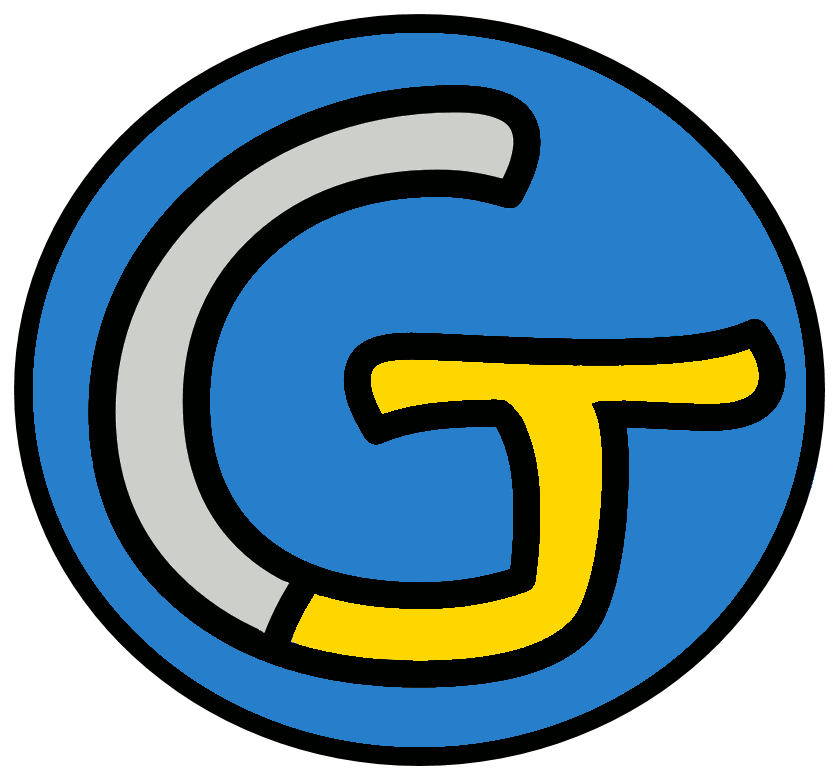 Étude de la langueOrthographeDictées flashsAnnée 2Liste 16Liste 16Liste 16Notions travailléesNotions travailléesAccord dans le GNAccord sujet / verbePassé simple de l’indicatifImparfait de l’indicatifHomophones grammaticauxMots à apprendredescente - crever - pont - pendu - bout - corde - vie - tandis que - courant - gelé - cou - fondreDictéesDictéesDictée d’entraînement 1Je me retrouvai soudain au bout de la corde, pendu au-dessus du vide. Des gouttes d’eau gelées me tombaient dans le cou.Dictée d’entraînement 2Toute ma vie je me souviendrai de la descente. Nous dûmes courir sur le pont pour sauver la bête.Dictée d’entraînement 3Tandis que nous continuions de lister les espèces les plus courantes de la grotte, la glace commençait à fondre.Dictée bilanÀ la descente, je crevai un pont de neige et je tombai dans la crevasse. Pendu au bout de la corde, je fis connaissance avec la vie intérieure du glacier, tandis que passait un courant d’air gelé. Tout de suite, il fit très froid : j’avais de la neige dans le cou et elle fondait le long de mon dos. Au-dessus de moi, un trou me permettait d’entrevoir un rond de ciel.Éléments de la dictée bilan à corrigerÉléments de la dictée bilan à corrigerÉléments de la dictée bilan à corrigerÉléments de la dictée bilan à corrigerMots à apprendre12descentecrevaipontPenduboutcordevietandis quecourantgelécoufondaitAccord dans le GN2la vie intérieureun courant d’air geléAccord sujet/verbe8crevaitombaifispassaitfitavaisfondaitpermettaitHomophone3ÀetetCompétenceDans le texteRéussiteJe sais écrire les mots de la liste.12Je sais faire les accords dans le groupe nominal.2Je sais faire les accords entre le verbe et le sujet.8Je sais écrire les homophones grammaticaux.3CompétenceDans le texteRéussiteJe sais écrire les mots de la liste.12Je sais faire les accords dans le groupe nominal.2Je sais faire les accords entre le verbe et le sujet.8Je sais écrire les homophones grammaticaux.3CompétenceDans le texteRéussiteJe sais écrire les mots de la liste.12Je sais faire les accords dans le groupe nominal.2Je sais faire les accords entre le verbe et le sujet.8Je sais écrire les homophones grammaticaux.3CompétenceDans le texteRéussiteJe sais écrire les mots de la liste.12Je sais faire les accords dans le groupe nominal.2Je sais faire les accords entre le verbe et le sujet.8Je sais écrire les homophones grammaticaux.3Prénom : .......................................................Prénom : .......................................................Liste 16descente - crever - pont - pendu - bout - corde - vie - tandis que - courant - gelé - cou - fondrenom un / une...nom un / une...verbe je...adjectif il est...penducourantconjonctiondes lacs ○une eau ○un bain ○des fraises ○○ gelée○ gelées○ gelé○ gelésimparfait(hier...)imparfait(hier...)passé composé(hier...)creverfondrefondrejeai fondutuilnousvousils21 - Pente d’un chemin.2 - Assemblage de fils tressés.3 - Faire éclater.4 - Construction au-dessus d’un cours d’eau.5 - Partie du corps sous la tête.6 - Devenir liquide.631 - Pente d’un chemin.2 - Assemblage de fils tressés.3 - Faire éclater.4 - Construction au-dessus d’un cours d’eau.5 - Partie du corps sous la tête.6 - Devenir liquide.41 - Pente d’un chemin.2 - Assemblage de fils tressés.3 - Faire éclater.4 - Construction au-dessus d’un cours d’eau.5 - Partie du corps sous la tête.6 - Devenir liquide.51 - Pente d’un chemin.2 - Assemblage de fils tressés.3 - Faire éclater.4 - Construction au-dessus d’un cours d’eau.5 - Partie du corps sous la tête.6 - Devenir liquide.11 - Pente d’un chemin.2 - Assemblage de fils tressés.3 - Faire éclater.4 - Construction au-dessus d’un cours d’eau.5 - Partie du corps sous la tête.6 - Devenir liquide.1 - Pente d’un chemin.2 - Assemblage de fils tressés.3 - Faire éclater.4 - Construction au-dessus d’un cours d’eau.5 - Partie du corps sous la tête.6 - Devenir liquide.1 - Pente d’un chemin.2 - Assemblage de fils tressés.3 - Faire éclater.4 - Construction au-dessus d’un cours d’eau.5 - Partie du corps sous la tête.6 - Devenir liquide.1 - Pente d’un chemin.2 - Assemblage de fils tressés.3 - Faire éclater.4 - Construction au-dessus d’un cours d’eau.5 - Partie du corps sous la tête.6 - Devenir liquide.CorrigéCorrigéListe 16descente - crever - pont - pendu - bout - corde - vie - tandis que - courant - gelé - cou - fondrenom un / une...nom un / une...verbe je...adjectif il est...descenteviecreverpendupontcoufondregeléboutcourantconjonctioncordetandis quedes lacs ○une eau ○un bain ○des fraises ○○ gelée○ gelées○ gelé○ gelésimparfait(hier...)imparfait(hier...)passé composé(hier...)creverfondrefondrejecrevaisfondaisai fondutucrevaisfondaisas fonduilcrevaitfondaita fondunouscrevionsfondionsavons fonduvouscreviezfondiezavez fonduilscrevaientfondaientont fondu21 - Pente d’un chemin.2 - Assemblage de fils tressés.3 - Faire éclater.4 - Construction au-dessus d’un cours d’eau.5 - Partie du corps sous la tête.6 - Devenir liquide.C631 - Pente d’un chemin.2 - Assemblage de fils tressés.3 - Faire éclater.4 - Construction au-dessus d’un cours d’eau.5 - Partie du corps sous la tête.6 - Devenir liquide.4PONTFC1 - Pente d’un chemin.2 - Assemblage de fils tressés.3 - Faire éclater.4 - Construction au-dessus d’un cours d’eau.5 - Partie du corps sous la tête.6 - Devenir liquide.R5OR1 - Pente d’un chemin.2 - Assemblage de fils tressés.3 - Faire éclater.4 - Construction au-dessus d’un cours d’eau.5 - Partie du corps sous la tête.6 - Devenir liquide.1DESCENTE1 - Pente d’un chemin.2 - Assemblage de fils tressés.3 - Faire éclater.4 - Construction au-dessus d’un cours d’eau.5 - Partie du corps sous la tête.6 - Devenir liquide.EODV1 - Pente d’un chemin.2 - Assemblage de fils tressés.3 - Faire éclater.4 - Construction au-dessus d’un cours d’eau.5 - Partie du corps sous la tête.6 - Devenir liquide.URE1 - Pente d’un chemin.2 - Assemblage de fils tressés.3 - Faire éclater.4 - Construction au-dessus d’un cours d’eau.5 - Partie du corps sous la tête.6 - Devenir liquide.ER1 - Pente d’un chemin.2 - Assemblage de fils tressés.3 - Faire éclater.4 - Construction au-dessus d’un cours d’eau.5 - Partie du corps sous la tête.6 - Devenir liquide.